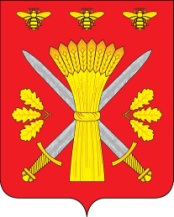 РОССИЙСКАЯ ФЕДЕРАЦИЯОРЛОВСКАЯ ОБЛАСТЬАДМИНИСТРАЦИЯ ТРОСНЯНСКОГО РАЙОНАПОСТАНОВЛЕНИЕот  13 ноября 2018  г.                                                                                                               №298             с.ТроснаОб утверждении административного регламента предоставления муниципальной услуги «Заключение договора купли продажи или аренды земельных участков, образованных из земельного участка, предоставленного в аренду для комплексного освоения территории, лицу, с которым в соответствии с Градостроительным кодексом Российской Федерации заключен договор о комплексном освоении территории»В соответствии с Федеральным законом от 25.10.2001 № 137-ФЗ «О введении в действие Земельного кодекса Российской Федерации», Земельным кодексом Российской Федерации, Градостроительным кодексом Российской Федерации, Федеральным законом от 27.07.2010 № 210-ФЗ «Об организации предоставления государственных и муниципальных услуг», постановлением Администрации Троснянского района от 11.04.2012 года № 101 «Об утверждении Порядка разработки и утверждения административных регламентов предоставления муниципальных услуг Троснянского района»,   постановляет:1. Утвердить Административный регламент предоставления муниципальной услуги «Заключение договора купли продажи или аренды земельных участков, образованных из земельного участка, предоставленного в аренду для комплексного освоения территории, лицу, с которым в соответствии с Градостроительным кодексом Российской Федерации заключен договор о комплексном освоении территории», согласно приложению.2. Контроль за исполнением настоящего постановления возложить на заместителя главы администрации района А.В. Фроловичева.3. Настоящее постановление вступает в силу после его обнародования.И.о. Главы района                                                                  И.И. Писарева 